Паспорт промышленной площадки Паспорт промышленной площадки Паспорт промышленной площадкиПаспорт промышленной площадки Паспорт промышленной площадки Паспорт промышленной площадки ЗданияПаспорт промышленной площадки ЗданияПаспорт земельного участкаПаспорт земельного участкаПАСПОРТинвестиционной площадки здания и землиОсновные сведения о площадкеУдаленность (в км) участка от:Основные параметры зданий и сооружений,расположенных на площадкеСобственные транспортные коммуникацииХарактеристика инфраструктурыПАСПОРТинвестиционной площадки здания и землиОсновные сведения о площадкеУдаленность (в км) участка от:Основные параметры зданий и сооружений,расположенных на площадкеСобственные транспортные коммуникацииХарактеристика инфраструктурыПАСПОРТинвестиционной площадки здания и землиОсновные сведения о площадкеУдаленность (в км) участка от:Основные параметры зданий и сооружений,расположенных на площадкеСобственные транспортные коммуникацииХарактеристика инфраструктурыПаспорт земельного участкаПАСПОРТинвестиционной площадки здания и землиОсновные сведения о площадкеУдаленность (в км) участка от:Основные параметры зданий и сооружений,расположенных на площадкеСобственные транспортные коммуникацииХарактеристика инфраструктуры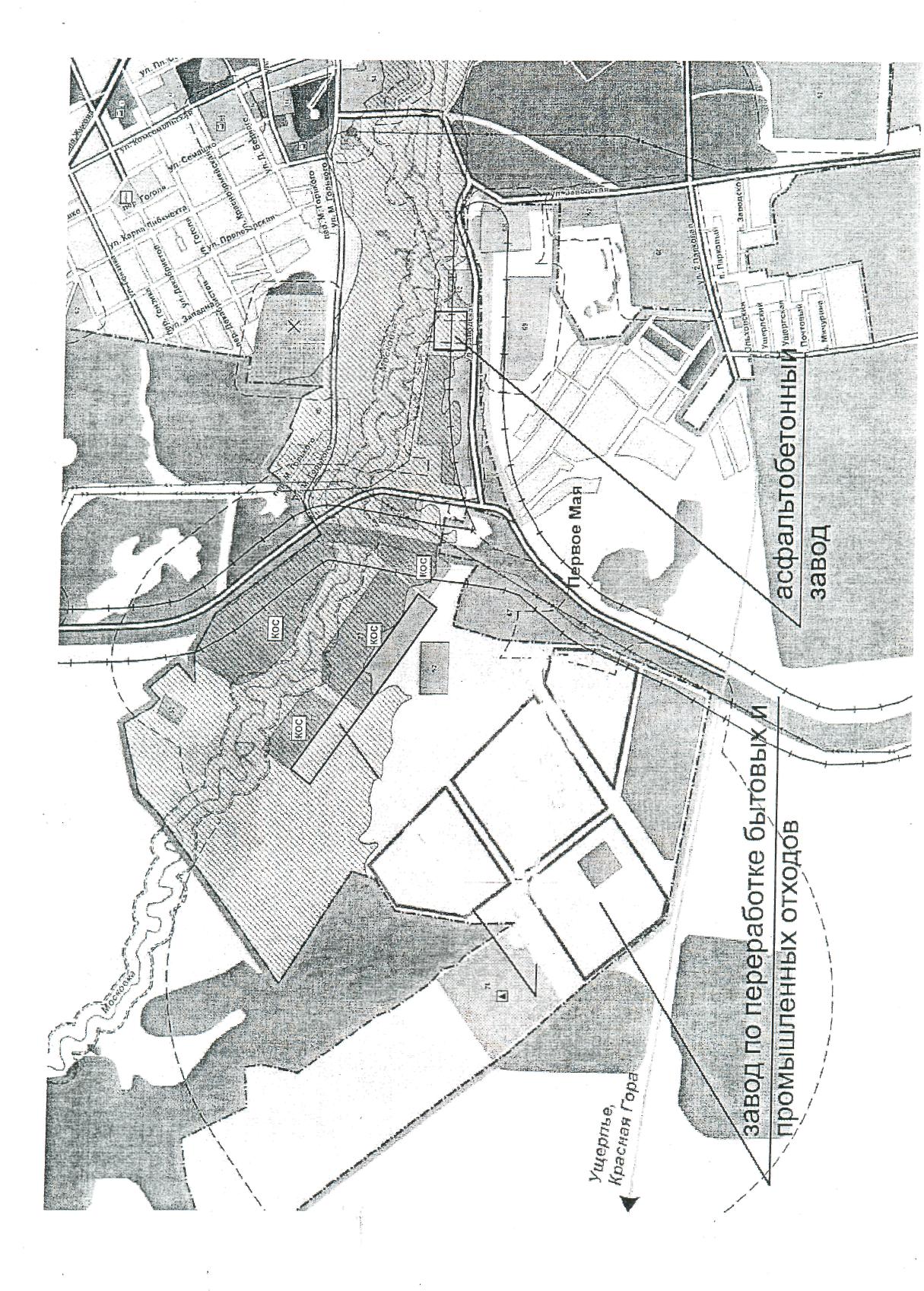 Ситуационный план расположения здания Калининской школы 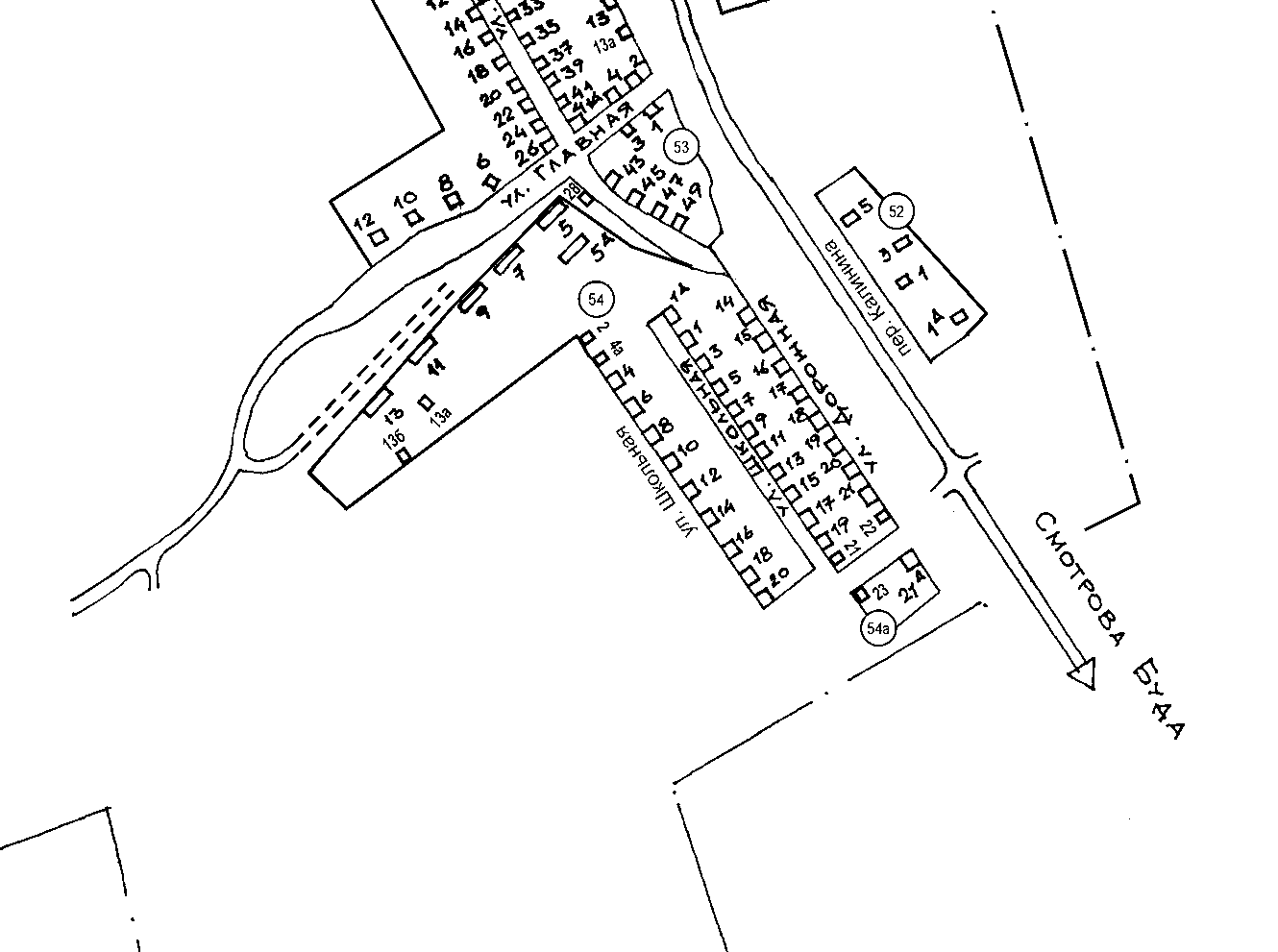        Калининская школа  д.№2  по ул.Школьная, с.Займище, г.КлинцыСитуационный план расположения здания Синьковской школы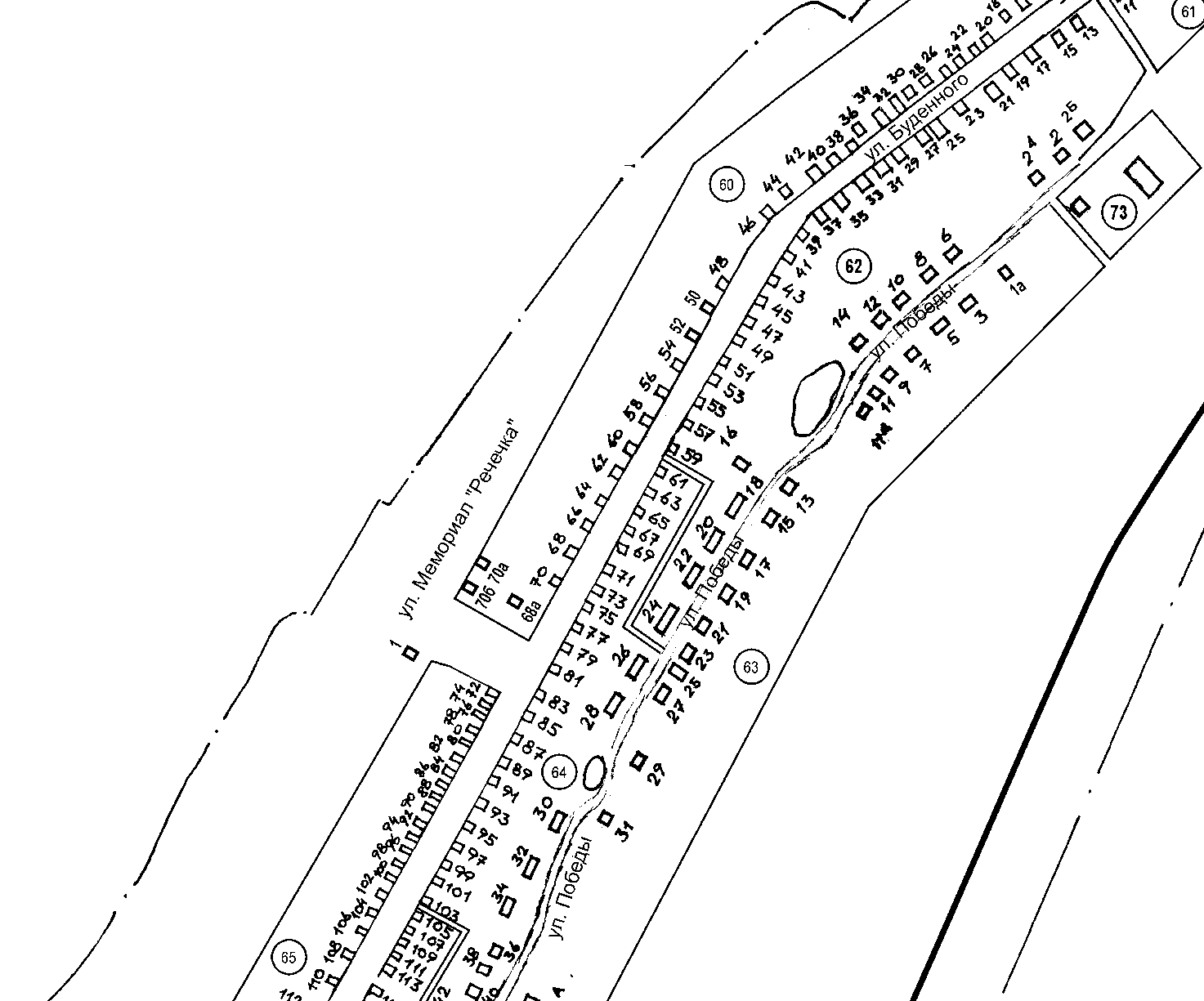        Синьковская школа  д.№72А  по ул.Буденного, с.Займище, г.КлинцыСитуационный план расположения здания Дома пристарелых 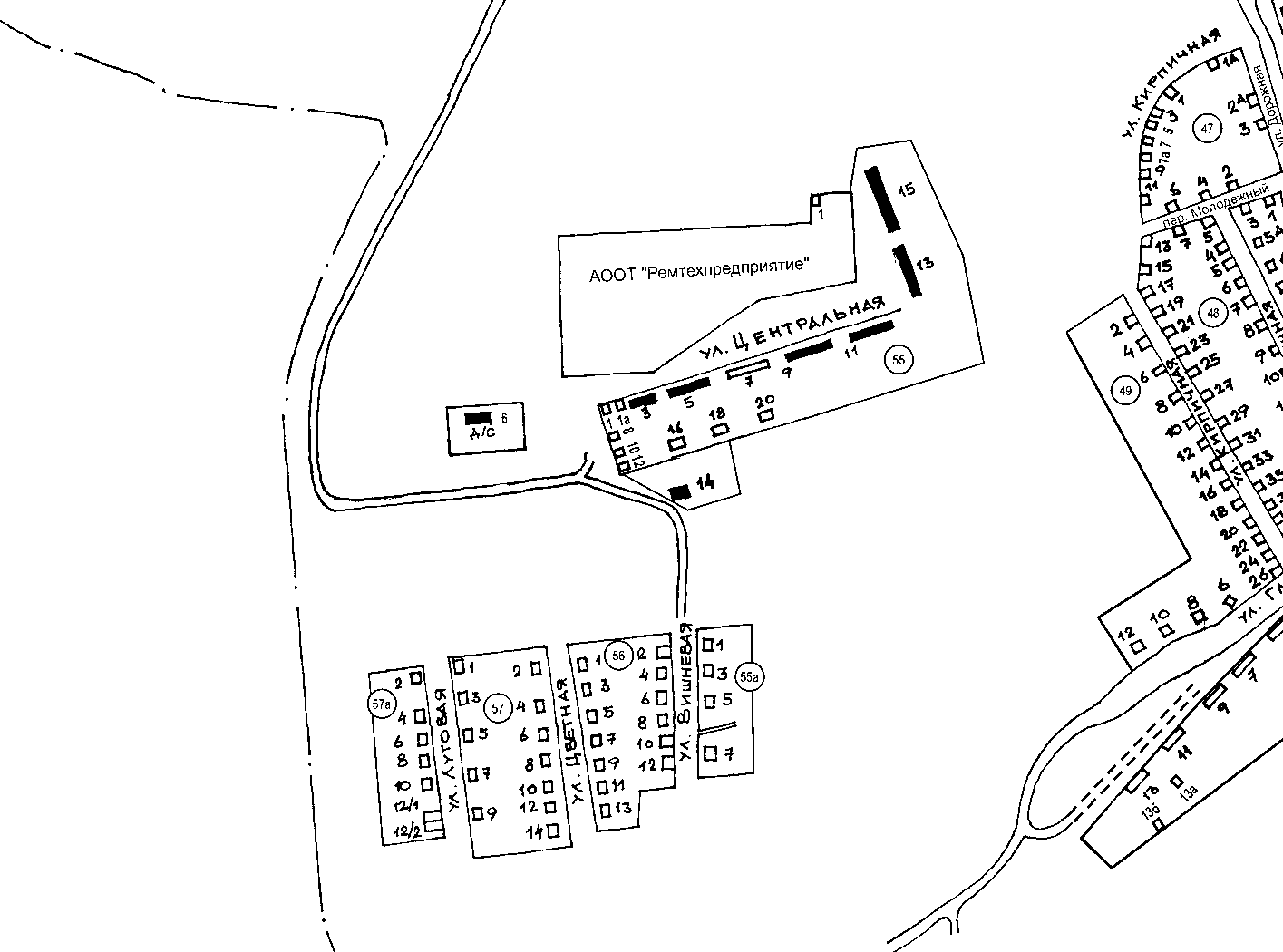        Дом пристарелых   д.№2  по ул.Центральная, с.Займище, г.КлинцыСобственность объектаЗемля – аренда. Здание- собственность.Контактные данные собственникаКуриленко Ирина Васильевна Управляющий директор.8(48336)-5-63-18. alkado-kl@mail.ru Место расположения объектаБрянская область, г. Клинцы, ул.Ворошилова. д.3Основные характеристики объектаПроизводственные здания и склады       Общая площадь 8800 кв.м ;Производственный корпус -6630 кв.м2-х этажное, высота 3,45м- 9,7м. Строительный материал конструкции - кирпич, железобетон.Склад – 1100кв.м;1-этаж, высота 4,75м. Строительный материал конструкции –кирпич, железобетон.Производственный корпус-1070 кв.м.2-х этажный, высота 1-этаж – 3,75м, 2- этаж 4,5м, остеклён. Строительный материал конструкции- кирпич, железобетон.     Инженерные коммуникации:  ЭлектроснабжениеГазоснабжениеВодоснабжениеКанализацияТеплоснабжениеОчистные сооруженияПаресть,нет, на расстоянии 1000месть,есть,есть, от ТЭЦнет, на расстоянии  300мнетТранспортная доступность, км:расстояние: до ближайшей автомагистрали- 7.5 км,до ж/д станции- 2,0 км,до ближайшего города  (г. Новозыбков) -  48 км,до Брянска - 176 кмТехнический паспорт                          даУсловия предоставления объекта                    продажаДополнительная информация Предлагаемое использование              ж/д ветка – естьпредприятия лёгкой промышленности, склады и др.Собственность объектаЗемля – аренда. Здание собственность.Контактные данные собственникаКуриленко Ирина Васильевна Управляющий директор.8-(48336)-5-63-18.  alkado-kl@mail.ru Место расположения объектаБрянская область, г. Клинцы, ул.Ворошилова. д.3Основные характеристики объектаПроизводственные помещения:Площадь - 185,9 м2; 94,54 м2; 293,0 м2 ; 194,4 м2 ; 287,37 м2Общая площадь 1046,2 кв.м   1 этаж, высота этажа 4,6 м, строительный материал - кирпич, железобетон. Отремонтированные, отапливаемые.                                Инженерные коммуникации:  ЭлектроснабжениеГазоснабжениеВодоснабжениеКанализацияТеплоснабжениеОчистные сооруженияПаресть,нет, 1000мпесть,есть,есть, от ТЭЦнет, рядом 300мнетТранспортная доступность, км:расстояние:до ближайшей автомагистрали- 7.5 км,до ж/д станции- 2,0 км,до ближайшего города (г. Новозыбков) -  48 км,до Брянска - 176 км,Технический паспортдаУсловия предоставления объекта арендаДополнительная информацияПредлагаемое использованиескладские помещения, сборка корпусной мебели, сборка товаров повседневного спроса.Собственность объектаЗдание производственного цеха Контактные данные собственникаМисникова Ольга Владимировна(8-48336) 4-24-78, 8-920-860-07-01Место расположения объектаг. Клинцы, Брянская область, ул. Комсомольская, д. 11ВОсновные характеристики объектаЗдание производственного цеха; год постройки-1909, двухэтажное, кирпичное с балочными деревянными перекрытиями, неотапливаемое, общая площадь- 1651,8 м2Инженерные коммуникации: ЭлектроснабжениеГазоснабжениеВодоснабжениеКанализацияТеплоснабжениеОчистные сооруженияПарестьнаходится на расстоянии 100 м от котельнойестьесть--находится на расстоянии 3 км естьТранспортная доступность, км:- до центра субъекта федерации, в котором находится площадка – г. Брянска -176-до близлежащего центра другого субъекта федерации: г Москва - 593 -до г Гомеля, Республики  Беларусь- 120-до центра муниципального образования, в котором находится площадка –г. Клинцы, Брянской области- 2- до близлежащего города–г.Новозыбков - 48-до автомагистрали: Брянск- Гомель -8- до железной дороги- станция Клинцы-5- до аэропорта г. Брянска- 184- до аэропорта г. Гомеля -124- до речного порта, пристани- г. Гомеля- 125Технический паспортдаУсловия предоставления объектапродажа, аренда Дополнительная информацияПредлагаемое использование площадкиОрганизация торговли, бизнес -центров, производства товаров народного потребленияСобственность объектаЗдание производственного цеха Контактные данные собственникаМисникова Ольга Владимировна(8-48336) 4-24-78, 8-920-860-07-01Место расположения объектаг. Клинцы, Брянская область, ул. Семашко, 2БОсновные характеристики объектаЗдание производственного цехапостройка 1960, двухэтажное, кирпичное с деревянным балочным перекрытием, неотапливаемое.Инженерные коммуникации: ЭлектроснабжениеГазоснабжениеВодоснабжениеКанализацияТеплоснабжениеОчистные сооруженияПарестьнаходится на расстоянии 100 м от котельнойестьесть--находится на расстоянии 3 км естьТранспортная доступность, км:- до центра субъекта федерации, в котором находится площадка – г. Брянска -176-до близлежащего центра другого субъекта федерации: г Москва - 593 -до г Гомеля, Республики  Беларусь- 120-до центра муниципального образования, в котором находится площадка –г. Клинцы, Брянской области- 2- до близлежащего города–г.Новозыбков - 48-до автомагистрали: Брянск- Гомель -8- до железной дороги- станция Клинцы-5- до аэропорта г. Брянска- 184- до аэропорта г. Гомеля -124- до речного порта, пристани- г. Гомеля- 125Технический паспортдаУсловия предоставления объектапродажа, аренда Дополнительная информацияПредлагаемое использование площадкиОрганизация торговли, бизнес -центров, производства товаров народного потребленияСобственность объектаЗдание производственного цеха Контактные данные собственникаМисникова Ольга Владимировна(8-48336) 4-24-78, 8-920-860-07-01Место расположения объектаг. Клинцы, Брянская область, ул. Комсомольская, д. 11ВОсновные характеристики объектаЗдание производственного цеха №11952 года постройки, двухэтажное, кирпичное, большая половина здания без отопления, имеется отдельный вход. Общая площадь 2898,5м2 . Инженерные коммуникации: ЭлектроснабжениеГазоснабжениеВодоснабжениеКанализацияТеплоснабжениеОчистные сооруженияПарестьнаходится на расстоянии 100 м от котельнойестьесть--находится на расстоянии 3 км естьТранспортная доступность, км:- до центра субъекта федерации, в котором находится площадка – г. Брянска -176-до близлежащего центра другого субъекта федерации: г Москва - 593 -до г Гомеля, Республики  Беларусь- 120-до центра муниципального образования, в котором находится площадка –г. Клинцы, Брянской области- 2- до близлежащего города–г.Новозыбков - 48-до автомагистрали: Брянск- Гомель -8- до железной дороги- станция Клинцы-5- до аэропорта г. Брянска- 184- до аэропорта г. Гомеля -124- до речного порта, пристани- г. Гомеля- 125Технический паспортдаУсловия предоставления объекта аренда Дополнительная информацияПредлагаемое использование площадкиОрганизация торговли, бизнес -центров, производства товаров народного потребленияСобственность объектаПроизводственное здание Контактные данные собственникаРебрин Валерий Александрович8 -910- 330- 63- 67Место расположения объектаг. Клинцы, Брянская область, ул. М. Горького, 31-АОсновные характеристики объектаЗдание площадью 3765,9 кв. м., 1 этажное, высота этажа - 6 м., Строительный материал конструкций –кирпич, степень износа - 60 %,  возможность расширения - естьИнженерные коммуникации: ЭлектроснабжениеГазоснабжениеВодоснабжениеКанализацияТеплоснабжениеОчистные сооруженияПарИмеется собственная подстанциянаходится на расстоянии 30 м естьесть-есть -Транспортная доступность, км:- до центра субъекта федерации, в котором находится площадка – г. Брянска -180 км-до близлежащего центра другого субъекта федерации: г Москва – 590 км -до г. Гомеля, Республики  Беларусь- 115 км-до центра муниципального образования, в котором находится площадка – г. Клинцы, Брянской области- 1,5км- до близлежащего города г.Новозыбков 42км-до автомагистрали: Брянск- Гомель -9 км- до железной дороги- станция Клинцы-3 км- до аэропорта г. Брянска- 184 км- до аэропорта г. Гомеля -124 км- до речного порта, пристани- г. Гомеля- 125Технический паспортдаУсловия предоставления объектапродажа, аренда Дополнительная информацияПредлагаемое использование площадкиДля размещения промышленных предприятийСобственность объектаПроизводственное здание Контактные данные собственникаРапута Юрий Степанович 8 (48-336) 4-04-15, lantana68@mail.ruМесто расположения объектаг. Клинцы, Брянская область, ул. Ногина, 9Основные характеристики объектаЗдание площадью 2060 кв. м., 1 этажное, высота этажа - 8 м., Строительный материал конструкций –кирпич, бетон, степень износа - 20 %,  возможность расширения – естьИнженерные коммуникации: ЭлектроснабжениеГазоснабжениеВодоснабжениеКанализацияТеплоснабжениеОчистные сооруженияПарестьнаходится на расстоянии 5 м естьестьесть нетнетТранспортная доступность, км:- до центра субъекта федерации, в котором находится площадка – г. Брянска -164 км-до близлежащего центра другого субъекта федерации: г Москва – 600 км -до г. Гомеля, Республики  Беларусь- 115 км-до центра муниципального образования, в котором находится площадка – г. Клинцы, Брянской области- 1км- до близлежащего города г.Новозыбков 40км-до автомагистрали: Брянск- Гомель -8 км- до железной дороги- станция Клинцы-1,5км- до аэропорта г. Брянска- 156 км- до аэропорта г. Гомеля -110 км- до речного порта, пристани- г. Гомеля- 125Технический паспортдаУсловия предоставления объектапродажа, аренда Дополнительная информацияПредлагаемое использование площадкиДля  производственной деятельностиМесто расположенияБрянская обл., г. Клинцы на север от автодороги «Клинцы-Ущерпье»(в районе полигона ТБО)Общая площадь, га1,0Категория земельпромышленного и иного специального назначенияФорма собственности (собственник)МуниципальнаяКонтактные данные собственникаПервый заместитель главы Клинцовской городской администрации Кривенко Сергей Евгеньевич(8-48336) 4-23-23, klinsi@mail.ruСпособы предоставления участка (аренда, продажа, выкуп и т.д.)арендаИнженерные коммуникации:ВодоснабжениеКанализацияГазоснабжениеЭлектроснабжениеНа расстоянии 100м – газопровод высокого давления;На расстоянии 100 м - высоковольтная электролинияТранспортная доступность, км:- до центра субъекта федерации, в котором находится площадка – г. Брянска -182-до близлежащего центра другого субъекта федерации: г Москва - 600 -до г Гомеля, Республики  Беларусь- 126-до центра муниципального образования, в котором находится площадка –г. Клинцы, Брянской области- 10- до близлежащего города –г. Новозыбков - 53-до автомагистрали: Брянск- Гомель -17- до железной дороги- станция Клинцы-11- до аэропорта :г. Брянска- 190- до аэропорта г. Гомеля -130- до речного порта, пристани- г. Гомеля- 125Другие сведения:Предложения по использованию площадки Размещение промышленного предприятия: завода по переработке бытовых и промышленных отходов мощностью 25 тыс. тонн в год.Вид разрешенного использованияПроизводственная деятельностьМесто расположенияБрянская обл., г. Клинцы, ул. Заводская(в районе участка № 6)Общая площадь, га1,0Категория земельпромышленного и иного специального назначенияФорма собственности (собственник)МуниципальнаяКонтактные данные собственникаПервый заместитель главы Клинцовской городской администрации Кривенко Сергей Евгеньевич(8-48336) 4-23-23, klinsi@mail.ruСпособы предоставления участка (аренда, продажа, выкуп и т.д.)арендаИнженерные коммуникации:ВодоснабжениеКанализацияГазоснабжениеЭлектроснабжениеНа расстоянии 150м – газопровод высокого давления;На расстоянии 100 м - высоковольтная электролинияТранспортная доступность, км:- до центра субъекта федерации, в котором находится площадка – г. Брянска -176-до близлежащего центра другого субъекта федерации: г Москва - 593 -до г Гомеля, Республики  Беларусь- 120-до центра муниципального образования, в котором находится площадка –г.Клинцы, Брянской области- 3- до близлежащего города –г. Новозыбков - 48-до автомагистрали: Брянск- Гомель -12- до железной дороги- станция Клинцы-6- до аэропорта :г .Брянска- 184- до аэропорта г. Гомеля -124- до речного порта, пристани- г. Гомеля- 119Другие сведения:Предложения по использованию площадки Размещение промышленного предприятия: современного асфальтобетонного завода мощностью около 50 тонн асфальтобетонной смеси в час.Вид разрешенного использованияПроизводственная деятельностьНазвание площадкиЗдание Земля Местонахождение площадки (муниципальное образование, город, район)Муниципальное образование городской округ «город Клинцы Брянской области»Тип площадки <*>-Здание бывшей Калининской начальной образовательной школы- свободные землиКонтактное лицо (должность, Ф.И.О.)Первый заместитель главы Клинцовской городской администрации Кривенко Сергей ЕвгеньевичТелефон (код города), e-mail контактного лица(8-48336) 4-23-23, klinsi@mail.ruАдрес места расположения площадкиБрянская область, г. Клинцы, с. Займище, ул. Школьная, д. 2 Площадь (кв. м или га)Площадь участка - 2807 м2Форма владения землей и зданиями (собственность, аренда, другая)Муниципальная собственностьВозможность расширения (да, нет)даБлизлежащие производственные объекты (промышленные, сельскохозяйственные, иные) и расстояние до них (км)нетРасстояние до ближайших жилых домов (км)не более 0,1Наличие ограждений (есть, нет)естьЦентра субъекта Федерации, в котором находится площадкаг. Брянск- 173Близлежащего центра другого субъекта Федерацииг Москва – 590:до г. Гомеля, Республики  Беларусь- 117Центра муниципального образования, в котором находится площадка (название)г. Клинцы - 5Близлежащего города (название)г. Новозыбков -40  АвтомагистралиБрянск- Гомель - 3Железной дороги (название станции)Ст. Клинцы –4  Аэропорта (название)г. Гомель - 121Наименование здания, сооруженияПлощадь, кв. мЭтажностьВысота этажаСтроительный материал конструкцийСостояние, степень износа, %Возможность расширенияЗдание 282,212,8кирпичное50даТип коммуникацийНаличие (есть, нет)АвтодорогаестьЖелезнодорожная ветканетПочта/телекоммуникацииестьЕд. измеренияМощностьОписание (если нет, то на каком расстоянии находится ближайшая сеть)Газкуб. м/час-ОтоплениеГкал/час0,0258  Гкал/часотапливается централизовано от МУП «Тепловые сети»ПарБар-ЭлектроэнергиякВт50 кВт  в месяцВодоснабжениекуб. м/год35 куб.  м/годКанализациякуб. м/годМестная канализацияОчистные сооружениякуб. м/годНазвание площадкиЗдание Земля Местонахождение площадки (муниципальное образование, город, район)Муниципальное образование городской округ «город Клинцы Брянской области»Тип площадки <*>-здание Синьковской начальной образовательной школы- свободные землиКонтактное лицо (должность, Ф.И.О.)Первый заместитель главы Клинцовской городской администрации Кривенко Сергей ЕвгеньевичТелефон (код города), e-mail контактного лица(8-48336) 4-23-23, klinsi@mail.ruАдрес места расположения площадки243140, Брянская область, .г. Клинцы, с.Займище, ул. Будённого, д.72-а. Площадь (кв. м или га)Площадь участка - 2247 м2Форма владения землей и зданиями (собственность, аренда, другая)Муниципальная собственностьВозможность расширения (да, нет)даБлизлежащие производственные объекты (промышленные, сельскохозяйственные, иные) и расстояние до них (км)ж/д станцияРасстояние до ближайших жилых домов (км)не более 0,1Наличие ограждений (есть, нет)естьЦентра субъекта Федерации, в котором находится площадкаг. Брянск- 176Близлежащего центра другого субъекта Федерацииг Москва – 590:до г. Гомеля, Республики  Беларусь- 117Центра муниципального образования, в котором находится площадка (название)г. Клинцы - 5Близлежащего города (название)г. Новозыбков -40  АвтомагистралиБрянск- Гомель - 3Железной дороги (название станции)Ст. Клинцы –4  Аэропорта (название)г. Гомель - 121Наименование здания, сооруженияПлощадь, кв. мЭтажностьВысота этажаСтроительный материал конструкцийСостояние, степень износа, %Возможность расширенияЗдание 197,912,8кирпич50даТип коммуникацийНаличие (есть, нет)АвтодорогаестьЖелезнодорожная ветканетПочта/телекоммуникацииестьВид инфраструктурыЕд. измеренияМощностьОписание (если нет, то на каком расстоянии находится ближайшая сеть)Газкуб. м/час-ОтоплениеГкал/час1,5-3,0 кубов в месяцКотельная малой мощностиПарБар-ЭлектроэнергиякВт6000 к Вт  в годВодоснабжениекуб. м/год60 куб м/годКанализациякуб. м/годМестная канализацияОчистные сооружениякуб. м/год-Название площадкиЗдания Земля Местонахождение площадки (муниципальное образование, город)Муниципальное образование городской округ «город Клинцы Брянской области»Тип площадки <*> - Жилой и административный корпус   - свободные земли (бывший дом пристарелых)Контактное лицо (должность, Ф.И.О.)Первый заместитель главы Клинцовской городской администрации Кривенко Сергей ЕвгеньевичТелефон (код города), e-mail контактного лица(8-48336) 4-46-77, аduka@online.debryansk.ruАдрес места расположения площадкиБрянская область, г. Клинцы, с. Займище, ул. Центральная, д. 2 Площадь (кв. м или га)Площадь участка - 8040 м2Форма владения землей и зданиями (собственность, аренда, другая)Муниципальная собственностьВозможность расширения (да, нет)даБлизлежащие производственные объекты (промышленные, сельскохозяйственные, иные) и расстояние до них (км)ОП ЗАО «Метробетон»  - 3 кмРасстояние до ближайших жилых домов (км)0,5 Наличие ограждений (есть, нет)нетЦентра субъекта Федерации, в котором находится площадкаг. Брянск -  176Близлежащего центра другого субъекта Федерацииг Москва – 593;до г. Гомеля, Республики  Беларусь- 120Центра муниципального образования, в котором находится площадка (название)Клинцы – 3Близлежащего города (название) Новозыбков – 40 АвтомагистралиБрянск- Гомель –3 Железной дороги (название станции)Ст. Клинцы – 3Аэропорта (название)г. Гомель -124Наименование здания, сооруженияПлощадь, кв. мЭтажностьВысота этажаСтроительный материал конструкцийСостояние, степень износа, %Возможность расширенияЖилой и административный корпусВерандаВерандаСарай687,3035,936,30133,321113 мкирпичкирпич, деревокирпич, деревокирпичестьестьестьестьТип коммуникацийНаличие (есть, нет)АвтодорогаестьЖелезнодорожная ветканетПочта/телекоммуникацииестьВид инфраструктурыЕд. измеренияМощностьОписание (если нет, то на каком расстоянии находится ближайшая сеть)Газкуб. м/часестьОтоплениеГкал/часПарБарЭлектроэнергиякВтестьВодоснабжениекуб. м/годестьКанализациякуб. м/годестьОчистные сооружениякуб. м/годМесто расположенияБрянская область, г. Клинцы, ул.Калинина, в районе жилого дома 153 Общая площадь, га0,95Категория земельЗемли населенных пунктовФорма собственности (собственник)МуниципальнаяКонтактные данные собственникаПервый заместитель главы Клинцовской городской администрации Кривенко Сергей Евгеньевич (8-48336) 4-23-23, klinsi@mail.ruСпособы предоставления участка (аренда, продажа, выкуп и т.д.)Аренда, продажаИнженерные коммуникации:ВодоснабжениеКанализацияГазоснабжениеЭлектроснабжениеНа расстоянии 50- 100 м Транспортная доступность, км:- до центра субъекта федерации, в котором находится площадка – г. Брянска -180-до близлежащего центра другого субъекта федерации: г Москва - 600 -до г Гомеля, Республики  Беларусь- 120-до центра муниципального образования, в котором находится площадка –г.Клинцы, Брянской области- 2,3- до близлежащего города –г. Новозыбков – 50-до автомагистрали: Брянск- Гомель -10- до железной дороги- станция Клинцы-5- до аэропорта г. Гомеля -130Вид разрешенного использованияДля обустройства автостоянкиДругие сведения:Предложения по использованию площадки Размещение спортивных сооружений, теннисного кортаНазвание площадкиЗдание Местонахождение площадки (муниципальное образование, город, район)Муниципальное образование городской округ «город Клинцы Брянской области»Тип площадки <*>-здание (бывшее ПУ №26)Контактное лицо (должность, Ф.И.О.)Первый заместитель главы Клинцовской городской администрации Кривенко Сергей ЕвгеньевичТелефон (код города), e-mail контактного лица(8-48336) 4-23-23, klinsi@mail.ruАдрес места расположения площадки243140, Брянская область, г. Клинцы, ул.Ногина, д.24 Площадь (кв. м или га)Площадь объекта- 1969,2 м2Форма владения землей и зданиями (собственность, аренда, другая)После передачи в муниципальную собственность в феврале-марте 2017 года, возможна передача в аренду или в собственностьВозможность расширения (да, нет)даБлизлежащие производственные объекты (промышленные, сельскохозяйственные, иные) и расстояние до них (км)ООО «Стекло Сервис»,Участок ЖБИ Клинцы Не более 100 метровРасстояние до ближайших жилых домов (км)0,5Наличие ограждений (есть, нет)естьЦентра субъекта Федерации, в котором находится площадкаг. Брянск- 176Близлежащего центра другого субъекта Федерацииг Москва – 600:до г. Гомеля, Республики  Беларусь- 120Центра муниципального образования, в котором находится площадка (название)г. Клинцы - 3Близлежащего города (название)г. Новозыбков -48  АвтомагистралиБрянск- Гомель - 8Железной дороги (название станции)Ст. Клинцы –4  Аэропорта (название)г. Гомель - 130Наименование здания, сооруженияПлощадь, кв. мЭтажностьВысота этажаСтроительный материал конструкцийСостояние, степень износа, %Возможность расширенияЗдание 1969,22кирпичне менее 50даТип коммуникацийНаличие (есть, нет)АвтодорогаестьЖелезнодорожная ветканетПочта/телекоммуникацииестьВид инфраструктурыЕд. измеренияМощностьОписание (если нет, то на каком расстоянии находится ближайшая сеть)Газкуб. м/час-ОтоплениеГкал/часестьЭлектронагревательные приборыПарБарЭлектроэнергиякВтестьВодоснабжениекуб. м/годестьКанализациякуб. м/годестьОчистные сооружениякуб. м/год